M-27 Rozklad mnohočlenu na součin – vytýkánímVideo: https://www.youtube.com/watch?v=gsosb_zBjr4&t=137sPracovní list: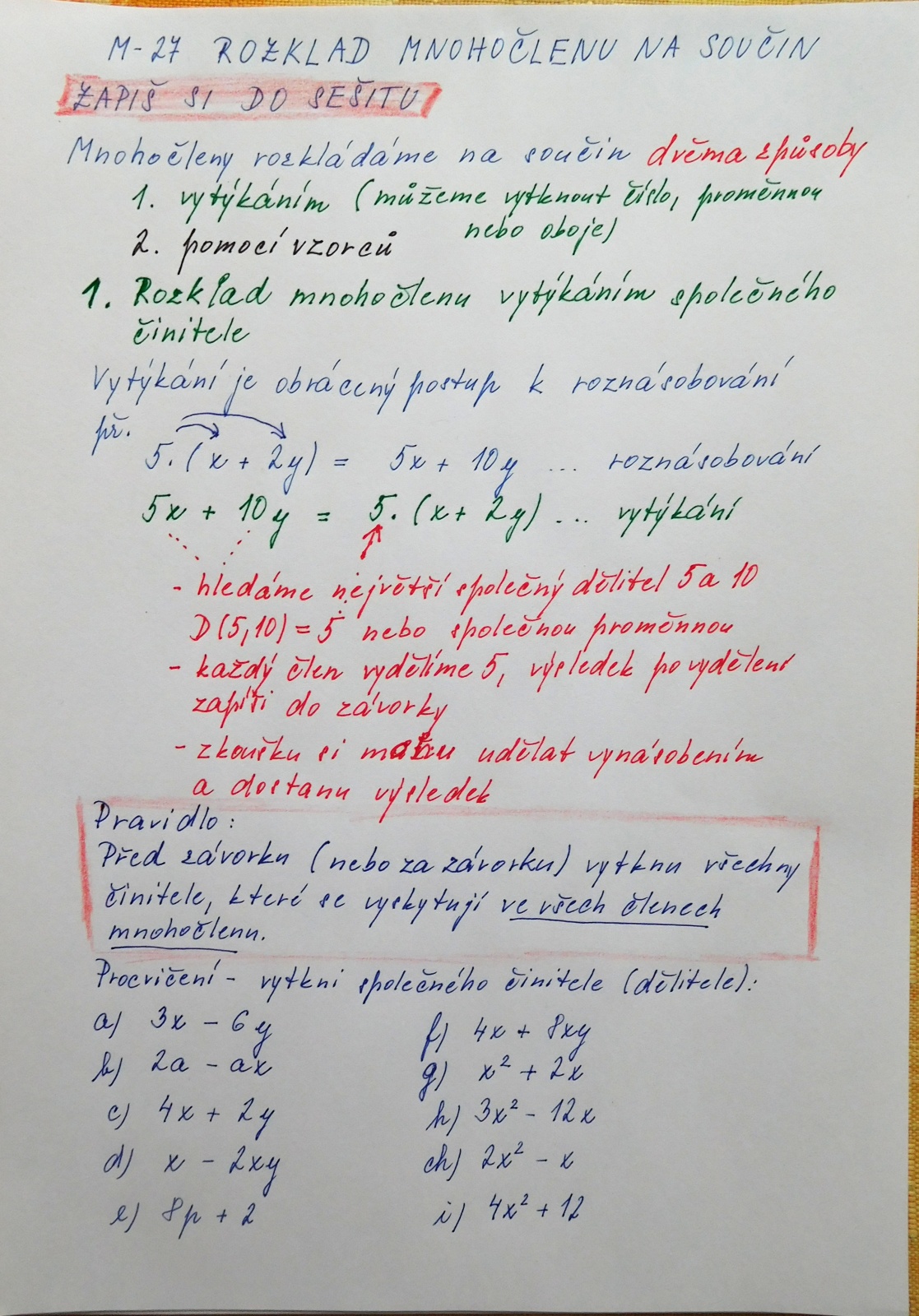 